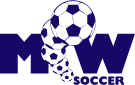 Characteristics of U6 & U8 ChildrenPsychosocial Development of U6 Soccer Players>>>>Beginning to develop self-concept, body awareness and self-image through movement.>>>>Egocentric, see world only from their perspective, demonstrated through parallel play, they all want the ball.>>>>Need generous praise, play without pressure.>>>>Influential person in their life is most likely their mother or significant parent.>>>>May verbalize team, but does not understand group or collective play.Cognitive Development of U6 Soccer Players>>>>Play consists of a high degree of imagination and pretend activities>>>>Beginning to use symbols to represent objects in environment>>>>Tend to only one task at a time in problem solving situations.>>>>Process small bits of information at a time, long sequential instructions are not processed.>>>>Simple Rules Only!!!!>>>>Limited understanding of time, space relations and boundaries.Psychmotor Development of U6 Soccer Players>>>>Movement education approach.>>>>Differences between boys and girls are minimal.>>>>Weight range for boys and girls approximately 30-50 lbs.>>>>Height range for boys apprx 35-45”  girls apprx 37-45”>>>>Progress in motor development starts with the head and moves downward to the feet and from the center of the body outward.>>>>Body segments grow at different rates.>>>>Easy fatigue, rapid recovery, heart rate about 90 bpm for boys and girls.>>>>Emphasis of fundamental movement skills:                   Locomotor- walking, running, leaping, jumping, hopping                   Nonlocomotor – bending, stretching, twisting, pulling, pushing, reaching                   Basic manipulation- throwing, catching, striking>>>>Increase use of all body parts>>>>Need to explore qualities of rolling and bouncing ball.****All above information obtained from NJYS Coach Licensing Program – “F” Certificate Course 2011****Characteristics of U6 & U8 ChildrenPsychosocial Development of U8 Soccer Players>>>>Self-concept and body image are beginning to develop – very fragile.>>>>Great need for approval from adults such as parents, teachers and coaches; like to show individual skill.>>>>Easily bruised psychologically by both peers and adults; negative comments carry great weight.>>>>Like to play soccer because it is “fun”.>>>>Their universe is expanding from home to the neighborhood.>>>>True playmates emerge with the inclination toward partner activities.>>>>Team identity is limited – club and league concepts are non-existent.>>>>There is desire for social acceptance: they want everybody to like them.>>>>The influential person is most likely their father or significant parent.Psychomotor Development of U8 Soccer Players>>>>Skeletal system is still growing; growth plates are near joints, thus injuries to those areas merit special consideration.>>>>Cardoivascular system is less efficient than adults; a child’s heart rate peaks sooner and takes longer to recover to full resting rate.>>>>Temperature regulation system is less efficient than an adults; children elevate their core body temp more quickly with activity and take longer to cool down than adults.>>>>There is perceivable iimprovement in pace and coordination from U6 to U8, however the immaturity a U8’s physical ability is obvious.Cognitive Development of U8 Soccer Players>>>>Still a limited ability to attend to more than one task at a time; the simple task of controlling the ball demands most of the attention capacity, leaving no capacity for making tactical decisions.>>>>Concept of time and space relationship is just beginning to develop and will be limited by capacity to attend to complex multiple tasks, skill sequences are attempted, but rough.>>>>Limited experience with personal evaluation; effort is synonymous with performance, “if I try hard, then I perform well” regardless of the actual performance.>>>>Beginning to categorize information; some relationships that “do” exist are not recognized and some relationships that “do not” exist are assumed.  ****All above information obtained from NJYS Coach Licensing Program – “F” Certificate Course 2011****